S2 Table. Statistical results of Student´s paired t-tests to examine differences in total species Richness, total numerical Abundance, total Biomass, and Evenness values of the habitat types on paired transects in either Oil Palm or Forest. The results include freedom (df); t-value (t); and p-value (p).  Community patternsLCT   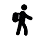 LCT   LCT   CT   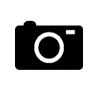 CT   CT   Community patternsdfTpdftpRichness75.390.00173.740.007Abundance76.360.00073.750.007Biomass74.260.00374.210.003Evenness7-0.410.68770.2090.209